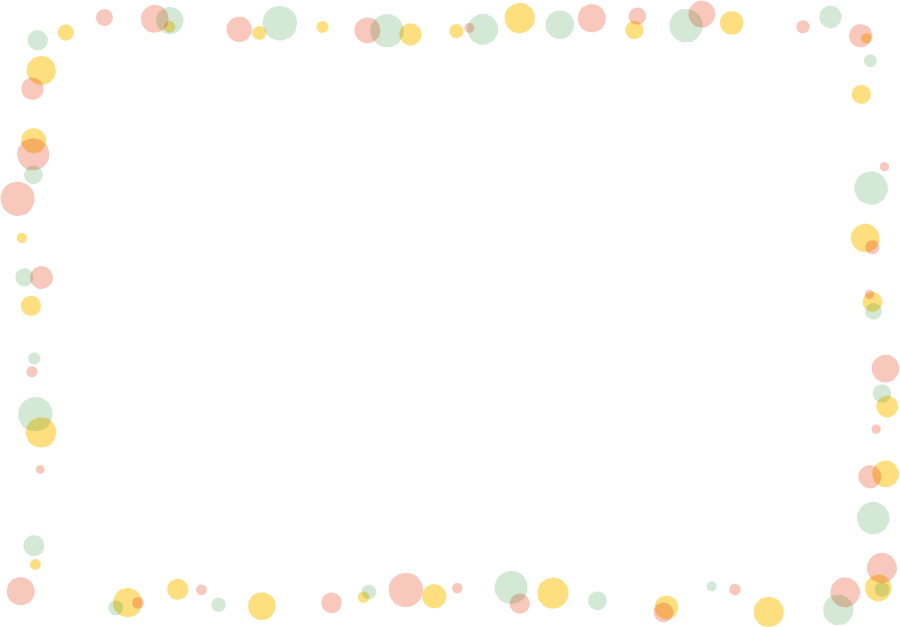 アロマカフェのお知らせＡＣＴ・人とまちづくり事務局では東久留米地域協議会と共にアロマカフェを開催しています。アロマにまつわるお話と季節に応じたアロマグッズを作ったり香りをかいだりしてリラックスしアロマの楽しみ方をご紹介しています。ぜひ、ご参加下さい。今年度の日程です。第1回　　2018年6月13日第2回　　　　　 　9月12日　　（第二水曜）10時～11時半第3回　　　　　  11月14日参加費　　   　800円定員　　　　   7名場所　　　　ＡＣＴ・人とまちづくり　事務所（東久留米市前沢4-9-6-203）申し込み連絡先　　　042-479-4810　担当　樋口綾子（ＡＥＡＪ日本アロマ環境協会認定アロマインストラクター）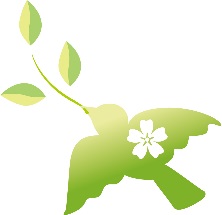 